CAMİ HİZMETLERİ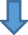 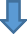 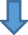 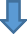 RAMAZANCami Hizmetleri FormuEK-1Cami Merkezli Ramazan Hizmetleri Formu (Cami Görevlileri)Cami Merkezli Ramazan Hizmetleri Formu (Cami Görevlileri)Cami Merkezli Ramazan Hizmetleri Formu (Cami Görevlileri)S.NEvetHayır1.Temizlik ve çevre düzenlemesi yapıldı mı?□□2.Ses sisteminin uygunluğu kontrol edildi mi?□□3.Cami içi/dışı aydınlatmalar kontrol edildi mi?□□4.Minaredeki kandiller Ramazan ayı boyunca iftar vaktinden imsak vaktine kadar yakıldı mı?□□5.Bir din görevlisi olarak cemaatinizle birebir ilgileniyor musun?□□5.-	Grup EkleEsnafMültecilerYetimlerŞehit Yakını ve GazilerEngelliler□ÖğrencilerÇocuklar□Gençler□YaşlılarEsnafMültecilerYetimlerŞehit Yakını ve GazilerEngelliler□ÖğrencilerÇocuklar□Gençler□Yaşlılar5.-	Grup Ekle5.-	Grup Ekle6.Caminizde özel gruplara yönelik özel programlarınız var mı?□□6.-Caminizde program yaptığınız özel grupları seçinizÖğrenciler□Engelli□Yaşlı□DiğerÖğrenciler□Engelli□Yaşlı□Diğer7.Mahya asıldı mı?□□7.-	Mahya metnini yazınız.8.Caminizin ilan panosunda Ramazan Ayı boyunca ayet ve hadislere yer verildi mi?□□8.-Panoda kaç ayet yer aldı?8.-Panoda kaç hadis yer aldı?8.-Panoda kaç ilan yer aldı?9.Ramazana ayı özel vaaz-irşat programı uygulandı mı ?□□10.Vaaz-irşat programı cami ilan panosundan duyuruldu mu?□□11.Caminizde sohbetler/ders halkaları/vaaz programları yapılıyor mu?□□11.-    Caminizde sohbet yapılan vakitlerSabah□Öğle□İkindi□Akşam□YatsıSabah□Öğle□İkindi□Akşam□Yatsı12.Caminizde sohbetler/ders halkaları/vaaz programlarına katılan ortalama kişi sayısı13.Kadir gecesinde, cami sabaha kadar açık tutuldu mu?□□14.Kadir gecesinde programa ortalama katılım sayısı?15.Namazlarda tadil-i erkâna riayet edildi mi?□□16.Teravih namazları iki rekâtta bir selam vermek suretiyle kıldırıldı mı?□□17.Teravih namazlarına katılan ortalama kadın sayısı18.Cami gün boyu açık tutuldu mu?□□19.Akşam ezanları vaktinde okundu mu?□□20.Akşam namazları camide kıldırıldı mı?□□21.Hatimle teravih namazı kıldırıldı mı?□□21.-	Hatimle teravih namazını kıldıran personelinAdı SoyadıSicili21.-	Hatimle teravih namazını kıldıran personelin22.Mukabele okundu mu?□□22.-	Mukabele okuyan personelinAdı SoyadıSicili22.-	Mukabele okuyan personelinSabah□Öğleden Önce□Öğleden Sonra□İkindiden Önce□İkindiden SonraSabah□Öğleden Önce□Öğleden Sonra□İkindiden Önce□İkindiden Sonra23.Mukabele programlarında cüzlerin ihtiva ettiği önemli mesajlar mealen cemaate aktarıldı mı?□□24.Camide itikafa girildi mi?□□24.-	Camide itikafa kaç kişi girdi?25.İlk defa bu Ramazanda'da caminizde başlattığınız özel bir uygulama oldu mu?□□26.Müştemilatında iftar verildi mi?□□26.-	Hangi sıklıkla verilmektedir?HergünHaftada birİki haftada birAyda birHergünHaftada birİki haftada birAyda bir27.Ramazan ayı içerisinde camide yardım toplandı mı?□□27.-	Camide kaç defa yardım toplandı?28.Caminizde yaptığınız diğer faaliyetler nelerdir?